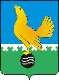 Ханты-Мансийский автономный округ - Югра муниципальное образованиегородской округ город Пыть-Ях АДМИНИСТРАЦИЯ ГОРОДАП О С Т А Н О В Л Е Н И ЕО внесении изменений впостановление администрации города от 14.06.2016 № 135 -па«Об утверждении комиссии по установлению необходимостипроведения капитального ремонта общего имущества в многоквартирных домах»(в ред. от 10.06.2019 № 204-па)В соответствии с постановлением Правительства Ханты-Мансийского автономного округа – Югры от 29.12.2015 № 517 - п «О порядке установления необходимости проведения капитального ремонта общего имущества в многоквартирном доме», внести в постановление администрации города от 14.06.2016 № 135-па «Об утверждении комиссии по установлению необходимости проведения капитального ремонта общего имущества в многоквартирных домах» следующие изменения:Приложение № 1 к постановлению изложить в новой редакции согласно приложению.В пункте 3.2. приложения № 2 слова «628384, Российская Федерация, Ханты-Мансийский автономный округ - Югра,  город  Пыть-Ях,  ул. Е. Котина, 14. Кабинет 203. Контактный телефон: 8 (3463) 46-84-84» заменить словами «628380, Российская Федерация, Ханты-Мансийский автономный округ- Югра, город Пыть-Ях, 2 мкр., «Нефтяников», д.25, кабинет 107.Контактный телефон: 8 (3463) 46-53-38».Отделу по внутренней политики, связям с общественными организациями и СМИ управления по внутренней политики (О.В. Кулиш) опубликовать постановление в печатном средстве массовой информации«Официальный вестник».Отделу по информационным ресурсам (А.А. Мерзляков) разместить постановление на официальном сайте администрации города в сети Интернет.Настоящее постановление вступает в силу после его официального опубликования.Контроль за выполнением постановления возложить на заместителя главы города (направление деятельности - жилищно-коммунальные вопросы).Глава города Пыть-Яха	А.Н. МорозовПриложение к постановлению администрациигорода Пыть-ЯхаСостав комиссиипо установлению необходимости проведения капитального ремонта общего имущества в многоквартирных домахзаместитель главы города (направление деятельности жилищно-коммунальные вопросы), председатель комиссииначальник управления по жилищно- коммунальному комплексу, транспорту и дорогамведущий специалист отдела жилищно- коммунального комплекса управления по жилищно-коммунальному	комплексу, транспорту и дорогам, секретарь комиссииЧлены комиссии:заместитель начальника управления по жилищно-коммунальному	комплексу, транспорту и дорогамзаведующий	отделом	жилищно- коммунального комплекса управления пожилищно-коммунальному	комплексу, транспорту и дорогаммуниципальный жилищный инспекторпредставитель управления архитектуры и градостроительствапредставитель	управления	по муниципальному имуществупредставитель	Югорского	фонда капитального ремонта общего имущества в многоквартирных домах, расположенных на территории		Ханты-Мансийского автономного округа – Югры (по согласованию)представитель муниципального казенного учреждения «Управление капитального строительства г. Пыть-Яха» (по согласованию)руководитель управляющей организации, товарищества собственников жилья, осуществляющих	управление многоквартирным домом, в отношении которого       принимается       решение     поустановлению   необходимости проведениякапитального ремонта общего имущества (по согласованию)члены общественного совета по жилищно- коммунальному	хозяйству	(по согласованию)представитель собственников помещений в многоквартирном доме, в отношении которого принимается решение по установлению необходимости проведения капитального ремонта общего имущества(по согласованию)